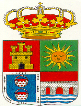 AYUNTAMIENTO DE VEGAS DEL CONDADO1.- SOLICITANTE: Datos del Padre, Madre o Tutor.2.- Datos de los alumnos para los que se solicita la ayuda.ALUMNO 1Nombre y Apellidos:_______________________________________________________D.N.I./N.I.E.___________________Fecha Nacimiento____________________________Centro Matriculación Curso 2020/2021_______________________________________Localidad_________________________Curso y Etapa___________________________ALUMNO 2Nombre y Apellidos:_______________________________________________________D.N.I./N.I.E.___________________Fecha Nacimiento____________________________Centro Matriculación Curso 2020/2021________________________________________Localidad_________________________Curso y Etapa___________________________ALUMNO 3Nombre y Apellidos:_______________________________________________________D.N.I./N.I.E.___________________Fecha Nacimiento____________________________Centro Matriculación Curso 2020/21________________________________________Localidad_________________________Curso y Etapa___________________________ALUMNO 4Nombre y Apellidos:_______________________________________________________D.N.I./N.I.E.___________________Fecha Nacimiento____________________________Centro Matriculación Curso 2020/21________________________________________Localidad_________________________Curso y Etapa___________________________3.- Documentación que se aporta: Junto con la solicitud se acompañarán los siguientes documentos:Identidad:Fotocopia compulsada del DNI o Tarjeta de permiso de Residencia, del solicitante y de los miembros de la unidad familiar mayores de 18 años.Residencia:Certificado de Empadronamiento de la unidad familiar.Parentesco:Fotocopia compulsada del libro de familia. (Si se ha presentado en la convocatoria anterior no hace falta volver a presentarlo)En caso de separación o divorcio, cuando el solicitante ostente la custodia de sus hijos, deberá aportar copia de la sentencia del convenio regulador.Escolarización:Certificado de escolarización  emitido por el centro.Circunstancias sociales y Económicas:Copia de la declaración de la renta del ejercicio económico anterior de todos los miembros de la unidad familiar con obligación de presentarla.Copia del certificado de minusvalía en su caso.Justificante de Gasto:Factura original y desglosada a nombre del solicitante.Datos Bancarios:Fotocopia de la cartilla bancaria donde figure el número de cuenta de la que el solicitante sea titular.En Vegas del Condado a ………………..de……………………………de 2021.Padre/Madre/Tutor.Fdo:………………………………………...SOLICITUD  DE AYUDA PARA ADQUISICIÓN DE LIBROS DE TEXTO y MATERIAL ESCOLAR CURSO 2021/2022Nombre y Apellidos:_______________________________________________________D.N.I./N.I.E.____________________como __________Teléfono____________________Domicilio: Calle y nº_______________________________________________________C.P.______________ Localidad______________________________________________Correo electrónico_________________________________________________________